SS PETER AND PAUL CATHOLIC PRIMARY SCHOOLPrayer and Liturgy Policy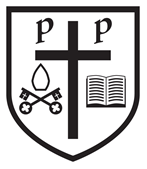 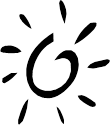 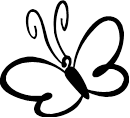 Date of publication:	     March 2022Adopted at Governors:    March 2022Date for Review: 	     January 2025 StatementWith Jesus as our guide, we learn, pray and live together, in a safe and happy way.SS Peter and Paul Catholic Primary SchoolMission Statement‘With Jesus as our guide, we learn, pray and live together in a safe and happy way.’To do this we will:  Show respect by being friendly to everyone, looking after everything that God has created and treating everyone as we would like to be treated ourselves. (Christ centred)  Provide a high-quality education which enables everyone to reach their full potential within a caring and supportive environment. (Education)  Celebrate the school’s place in the community and the wider world. (Community)Objectives: (Christ Centred)  Provide quality Prayer and Liturgy and enriching liturgical celebrations.  Enable our children to acquire an excellent religious education, through a well taught curriculum ‘Learning and Growing as the Children of God.’  Encourage all to develop their understanding of and relationship with God, while at the same time respecting that others choose to express their faith in different ways.  Be positive role models, who treat each other with respect and are willing to forgive and be forgiven. (Education)  As teachers, to be both inspirational and creative so that every child’s achievements are recognised and celebrated and that they are encouraged to become independent learners.  To provide a safe and happy learning environment so that every child feels valued and secure within our school family.  To encourage regular communication with parents by creating a positive and caring support network for the extended school family. (Community)  To join with the parish and local community to celebrate special occasions throughout the year.  To enhance the curriculum by uniting as one all of the generations in the community and fostering mutual respect.  To provide opportunities for the children to visit places of interest and experience a range of different cultural events in order for them to gain a better appreciation of the world around them and to ‘fire’ their own aspirations.  To participate in charitable activities and be able to empathise with the needs of others.Introduction Our School Mission Statement states that we should:-‘…..pray….together in a safe and happy way.’In order to fulfil this Mission Statement (and the recommendations of the Bishops’ Conference), Ss Peter and Paul Catholic Primary School places great importance upon the Daily Act of prayer and liturgy. The aim of this policy is to clearly communicate to staff, parents and pupils the manner in which prayer and liturgy will be delivered in this school. Aims: Prayer and liturgy at SS Peter and Paul Catholic Primary aims to:-  Create a caring, Catholic Community within which all feel welcome, valued and respected and in which the faith life of each individual will be nurtured and developed according to the values and teachings of the Christian Gospels.  Provide experiences of a loving and worshipping community.  Provide the opportunity for pupils and staff to come together in praise and love of God.  Give opportunities for pupils and staff to consider spiritual and moral issues.  Give pupils and staff opportunities to explore their own beliefs  Encourage participation and response, whether through active involvement in the presentation of prayer and liturgy or through listening and joining in the prayer and liturgy offered.  Promote a common ethos and shared value.  Reinforce positive attitudes.The Character of Prayer and Liturgy in a Catholic SchoolPrayer and Liturgy in a Catholic School, while respecting diversity of belief and commitment, will be Catholic in character. It will reflect the tradition of the Church and will have Christ at its heart. Our policy at SS Peter and Paul is to try to ensure that we are both pro-active and reactive. Proactive is the sense of planning and anticipating what is appropriate for all pupils to know, understand and be able to reflect upon. Reactive is the sense that we shall be able to react to people’s life situations, and the joys and sorrows, the hopes and uncertainties which are experienced therein, with warmth, patience, understanding, love and wisdom. The Legal Requirements 1. A daily Act of Collective Worship must be provided for all pupils in school. 2. The act must occur in school time, but not necessarily at the beginning of the school day. 3. The whole school need not be present at the time of Collective Worship. 4. All Acts of Collective Worship, whether ‘broadly Christian’ or not must take account of :  The pupils’ age and aptitudes.  Their family background. 5. The Headteacher, in consultation with the Governing Body, is responsible for ensuring that Collective Worship is provided for all pupils every day. The Personal and the Collective Worship contributes to the knowledge, awareness and understanding of each individual pupil. It contributes to a sense of cohesion, stability and shared values in the school as a whole and in this way provides a secure framework in which pupils may develop their own spiritual and moral values and commitments. It should include times of silence when pupils may pray privately according to their own faith and traditions or when they may reflect or meditate. The Programme of Collective Worship at SS Peter and Paul:- At SS Peter and Paul, Prayer and Liturgy takes place in the following activities:-  Class Liturgy  and prayers  School and Key Stage assemblies  School Masses and Celebration of the Sacraments. The timing and organisation of daily Collective Worship is flexible. It need not be held at the start of the school day. There may be a single Act of Worship for all pupils or separate acts for pupils in different classes or year groups. Collective Worship may take place in the classroom, the hall, the church or the outdoors; in fact it may take place wherever a group are gathered to praise God.Twice a week the Act of Collective Worship takes place as part of a whole school assembly. The other days it takes place in class groups. Each week at SS Peter and Paul, the whole school comes together to emphasise the unity of our community. This assembly is usually led by the Headteacher or SLT. It takes the format of formal prayers followed by an Act of Collective Worship. The focus is usually based on the TenTen Gospel assembly– sharing Sunday’s Gospel. Appropriate resources are displayed on a focus table. The second assembly in the week is started with a current prayer focus, this could be the virtues for this term, the church’s season, a feast or saints day or a news event. School announcements are then made and presentations for good work, behaviour, attendance etc. We have a school Mass in the church led by Father Anthony every two weeks.  The children lead the readings and prayers. The Character of Prayer and Liturgy & Some Practical Guidelines: Prayer and Liturgy must be appropriate to the pupils. Provided that, taken as a whole, an Act of Worship which is broadly Catholic reflects the tradition of Catholic belief, it need not contain only Christian material. It must, however, contain some elements which relate specifically to the traditions of Christian belief and which accord a special status to Jesus Christ. Age-related groupings allow the content of Collective Worship to be targeted more closely to the pupils’ needs. A Prayer and Liturgy proforma is available from the staff drive under RE :Prayer and Liturgy. At SS Peter and Paul Catholic Primary we follow this format. Prayer and Liturgy are distinct activities. Although they may take place as part of the same gathering, the difference between the two should be clear. Liturgy can, nevertheless, be related to the day to day life, aspirations and concerns of the school. The broad and rich diversity of prayer and liturgy Practice might include:-  Introductory music to create the mood and focus attention  The singing of hymns and songs  The reading of a short passage of scripture.  Appreciation of a painting / work of art  Appreciation of a piece of music.  Having a talk / story.  Taking part in a closing prayer.  The opportunity for children to share their own thoughts and prayers.  The use of artefacts.  The use of ICT and multimedia (DVD, power-points etc.)  Drama and role-play.  The questioning of pupils and the opportunities for quiet reflection.  There should be a sense of peace, thankfulness and stillness in the midst of a busy experience. Pupil involvement Taking part in prayer and liturgy implies more than simply passive attendance. At SS Peter and Paul the children are encouraged to plan for prayer and liturgy and contribute ideas and suggestions e.g. theme music, prayers and activities. They use planning sheets with the four areas of Liturgy : gather, listen, respond and go forth.  All the children are encouraged to participate in the singing of hymns, the prayers and the time for reflection and thanksgiving. The prayers may be formal or informal and be developmental and age-appropriate. Pupils should find Liturgy and prayer relevant to their everyday lives and experiences. It is also evident in the way the children respond and behave towards each other and in the general atmosphere and level of expectations within the school.Right of Withdrawal If the parent of a pupil in attendance at any maintained school requests that he/she be wholly or partly excluded from attendance at religious worship in school, the pupil will be excused accordingly until the request is withdrawn. The Role of the RE Subject Lead The Co-ordinator will:-  Take the lead in policy development and its effective delivery throughout the school.  Support colleagues in the development of Prayer and liturgy in the classroom and in assemblies.  Monitor progress in the delivery and development of prayer and liturgy .  Take responsibility for the purchase and organisation of resources for prayer and liturgy, including the collection of evidence across the school.Written March 2022Due for review March 2025